Αίτηση / Ενημέρωση Μεταβολών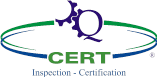  Αίτηση Μεταβολών  Ενημέρωση Μεταβολώνwww.qmscert.com Fax: +30-2310-535-008 Tel: +30-2310-535-765 qms561@qmscert.com qmsltd@otenet.gr QMSCERT®Επωνυμία ΟργανισμούΕπωνυμία ΟργανισμούΕπωνυμία ΟργανισμούΑριθμός ΠιστοποιητικούΑριθμός ΠιστοποιητικούΑριθμός ΠιστοποιητικούΔιεύθυνση Οργανισμού Διεύθυνση Οργανισμού Διεύθυνση Οργανισμού Ημερομηνία ΈκδοσηςΗμερομηνία ΈκδοσηςΗμερομηνία ΈκδοσηςΠρότυπαΠρότυπαΠρότυπαΤύπος ΜεταβολήςΤύπος ΜεταβολήςΤύπος ΜεταβολήςΤύπος ΜεταβολήςΤύπος ΜεταβολήςΤύπος ΜεταβολήςΤύπος ΜεταβολήςΤύπος ΜεταβολήςΤύπος ΜεταβολήςΤύπος ΜεταβολήςΤύπος ΜεταβολήςΤύπος ΜεταβολήςΤύπος ΜεταβολήςΤύπος ΜεταβολήςΌνομα ΟργανισμούΌνομα ΟργανισμούΌνομα ΟργανισμούΌνομα ΟργανισμούΜεταβολές στη ΔιοίκησηΜεταβολές στη ΔιοίκησηΜεταβολές στη ΔιοίκησηΜεταβολές στη ΔιοίκησηΜεταβολές στη ΔιοίκησηΜεταβολές στη ΔιοίκησηΜεταβολές στη ΔιοίκησηΜεταβολές στη ΔιοίκησηΔιεύθυνση ΟργανισμούΔιεύθυνση ΟργανισμούΔιεύθυνση ΟργανισμούΔιεύθυνση ΟργανισμούΜεταβολές σε ΕγκαταστάσειςΜεταβολές σε ΕγκαταστάσειςΜεταβολές σε ΕγκαταστάσειςΜεταβολές σε ΕγκαταστάσειςΜεταβολές σε ΕγκαταστάσειςΜεταβολές σε ΕγκαταστάσειςΜεταβολές σε ΕγκαταστάσειςΜεταβολές σε ΕγκαταστάσειςΠροσθήκη ΤοποθεσίαςΠροσθήκη ΤοποθεσίαςΠροσθήκη ΤοποθεσίαςΠροσθήκη ΤοποθεσίαςΜεταβολές στη Γραμμή(ες) Παραγωγής / Παροχής ΥπηρεσιώνΜεταβολές στη Γραμμή(ες) Παραγωγής / Παροχής ΥπηρεσιώνΜεταβολές στη Γραμμή(ες) Παραγωγής / Παροχής ΥπηρεσιώνΜεταβολές στη Γραμμή(ες) Παραγωγής / Παροχής ΥπηρεσιώνΜεταβολές στη Γραμμή(ες) Παραγωγής / Παροχής ΥπηρεσιώνΜεταβολές στη Γραμμή(ες) Παραγωγής / Παροχής ΥπηρεσιώνΜεταβολές στη Γραμμή(ες) Παραγωγής / Παροχής ΥπηρεσιώνΜεταβολές στη Γραμμή(ες) Παραγωγής / Παροχής ΥπηρεσιώνΑφαίρεση ΤοποθεσίαςΑφαίρεση ΤοποθεσίαςΑφαίρεση ΤοποθεσίαςΑφαίρεση ΤοποθεσίαςΜεταβολές στις Μεθόδους Παραγωγής / Παροχής ΥπηρεσιώνΜεταβολές στις Μεθόδους Παραγωγής / Παροχής ΥπηρεσιώνΜεταβολές στις Μεθόδους Παραγωγής / Παροχής ΥπηρεσιώνΜεταβολές στις Μεθόδους Παραγωγής / Παροχής ΥπηρεσιώνΜεταβολές στις Μεθόδους Παραγωγής / Παροχής ΥπηρεσιώνΜεταβολές στις Μεθόδους Παραγωγής / Παροχής ΥπηρεσιώνΜεταβολές στις Μεθόδους Παραγωγής / Παροχής ΥπηρεσιώνΜεταβολές στις Μεθόδους Παραγωγής / Παροχής ΥπηρεσιώνΕπέκταση ΠεδίουΕπέκταση ΠεδίουΕπέκταση ΠεδίουΕπέκταση ΠεδίουΜείωση ΠεδίουΜείωση ΠεδίουΜείωση ΠεδίουΜείωση ΠεδίουΥφιστάμενη κατάσταση (με βάση τα παραπάνω). Περιγράψτε:Υφιστάμενη κατάσταση (με βάση τα παραπάνω). Περιγράψτε:Υφιστάμενη κατάσταση (με βάση τα παραπάνω). Περιγράψτε:Υφιστάμενη κατάσταση (με βάση τα παραπάνω). Περιγράψτε:Υφιστάμενη κατάσταση (με βάση τα παραπάνω). Περιγράψτε:Υφιστάμενη κατάσταση (με βάση τα παραπάνω). Περιγράψτε:Υφιστάμενη κατάσταση (με βάση τα παραπάνω). Περιγράψτε:Υφιστάμενη κατάσταση (με βάση τα παραπάνω). Περιγράψτε:Υφιστάμενη κατάσταση (με βάση τα παραπάνω). Περιγράψτε:Υφιστάμενη κατάσταση (με βάση τα παραπάνω). Περιγράψτε:Υφιστάμενη κατάσταση (με βάση τα παραπάνω). Περιγράψτε:Υφιστάμενη κατάσταση (με βάση τα παραπάνω). Περιγράψτε:Υφιστάμενη κατάσταση (με βάση τα παραπάνω). Περιγράψτε:Υφιστάμενη κατάσταση (με βάση τα παραπάνω). Περιγράψτε:Νέα κατάσταση. Περιγράψτε:Νέα κατάσταση. Περιγράψτε:Νέα κατάσταση. Περιγράψτε:Νέα κατάσταση. Περιγράψτε:Νέα κατάσταση. Περιγράψτε:Νέα κατάσταση. Περιγράψτε:Νέα κατάσταση. Περιγράψτε:Νέα κατάσταση. Περιγράψτε:Νέα κατάσταση. Περιγράψτε:Νέα κατάσταση. Περιγράψτε:Νέα κατάσταση. Περιγράψτε:Νέα κατάσταση. Περιγράψτε:Νέα κατάσταση. Περιγράψτε:Νέα κατάσταση. Περιγράψτε:Εκπρόσωπος ΟργανισμούΕκπρόσωπος ΟργανισμούΕκπρόσωπος ΟργανισμούΕκπρόσωπος ΟργανισμούΥπογραφήΥπογραφήΗμερομηνίαΗμερομηνίαΗμερομηνίαΑνασκόπηση από Εκπρόσωπο QMSCERTΑνασκόπηση από Εκπρόσωπο QMSCERTΑνασκόπηση από Εκπρόσωπο QMSCERTΑνασκόπηση από Εκπρόσωπο QMSCERTΑνασκόπηση από Εκπρόσωπο QMSCERTΑνασκόπηση από Εκπρόσωπο QMSCERTΑνασκόπηση από Εκπρόσωπο QMSCERTΑνασκόπηση από Εκπρόσωπο QMSCERTΑνασκόπηση από Εκπρόσωπο QMSCERTΑνασκόπηση από Εκπρόσωπο QMSCERTΑνασκόπηση από Εκπρόσωπο QMSCERTΑνασκόπηση από Εκπρόσωπο QMSCERTΑνασκόπηση από Εκπρόσωπο QMSCERTΑνασκόπηση από Εκπρόσωπο QMSCERTΗ μεταβολή γίνεται αποδεκτή; Αιτιολογήστε.Η μεταβολή γίνεται αποδεκτή; Αιτιολογήστε.Η μεταβολή γίνεται αποδεκτή; Αιτιολογήστε.Η μεταβολή γίνεται αποδεκτή; Αιτιολογήστε.Η μεταβολή γίνεται αποδεκτή; Αιτιολογήστε.Η μεταβολή γίνεται αποδεκτή; Αιτιολογήστε.Η μεταβολή γίνεται αποδεκτή; Αιτιολογήστε.Η μεταβολή γίνεται αποδεκτή; Αιτιολογήστε.Η μεταβολή γίνεται αποδεκτή; Αιτιολογήστε.Η μεταβολή γίνεται αποδεκτή; Αιτιολογήστε.Η μεταβολή γίνεται αποδεκτή; Αιτιολογήστε.Η μεταβολή γίνεται αποδεκτή; Αιτιολογήστε. Ναι  Όχι Ναι  ΌχιΑπόφαση απόΑπόφαση απόΥπογραφήΥπογραφήΗμερομηνίαΗμερομηνίαΗμερομηνία